09 Role PlayInstruction: come up with a role play of maximum three minutes, based on the situation described below.  Decide who will play the role of teacher and who of children.Situation 1 During tidy-up time, Teacher Khosi asks children to arrange their classroom in a proper manner; putting everything where it belongs.  All children are engaged in the cleaning-up activity and in the sorting of toys.  Please role-play how Teacher Khosi praises the children.(You can check out lightbulb: GIVE ALL CHILDREN POSITIVE FEEDBACK BASED ON UNIQUE SKILLS AND QUALITIES RATHER THAN THEIR SEX on page 37 for inspiration)-------------------------------------------------------------------------------------------------------------------------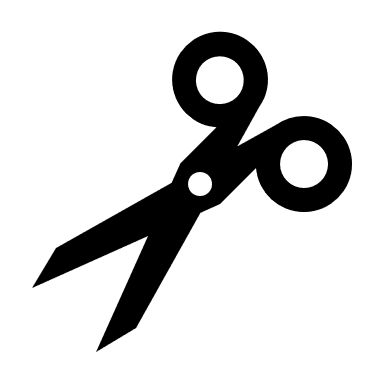 Specifically, the following questions were addressed: (1)  Do teachers differ in their interactions with boys and girls? (2)  Are there differences in the patterns of such interactions in different subject areas? (3)  Do teachers differ in their interactions with high and low achieving students? (4)  Are there differences in the patterns of such interactions in different subject areas?09 Role PlayInstruction: come up with a role play of maximum three minutes, based on the situation described below.  Decide who will play the role of teacher and who of children.Situation 2 Thabo is a boy in Teacher Sihle grade R class.  Thabo loves playing with many different things.  His favourite activities include playing football and spending time in the fantasy area, dressing up as a princess and dancing.Please role-play how Teacher Sihle deals with Thabo’s choices of play.(You can check out light bulb: RESPECT ALL CHILDERN’S SELF -EXPRESSION AND PERSONAL CHOICES on page 37 for inspiration)-------------------------------------------------------------------------------------------------------------------------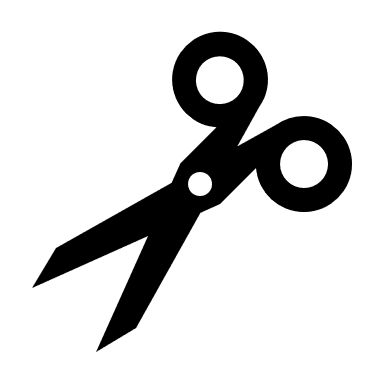 Specifically, the following questions were addressed: (1)  Do teachers differ in their interactions with boys and girls? (2)  Are there differences in the patterns of such interactions in different subject areas? (3)  Do teachers differ in their interactions with high and low achieving students? (4)  Are there differences in the patterns of such interactions in different subject areas?09 Role PlayInstruction: come up with a role play of maximum three minutes, based on the situation described below.  Decide who will play the role of teacher and who of children.Situation 3Teacher Sihle is a Grade RR teacher. During play time today, the children are playing soccer in their playground. One of the girls kicks but misses.  She falls and cries.  Teacher Sihle quickly goes over to her, kneels down by her, wipes her tears and holds her to try to comfort her.  Soon the girl feels better.  A few minutes later a boy kicks the grass instead of the ball, falls and starts to cry.  Teacher Sihle shouts at him from across the field: Get up and go, boy, you will be strong and keep playing. Boys are strong anyway!”    Please role-play how Teacher Sihle could handle the situation differently. (You can check out light bulb: GIVE EQUAL AND SIMILAR ATTENTION TO CHILDREN OF DIFFERENT SEXES on page 38 for inspiration)Specifically, the following questions were addressed: (1)  Do teachers differ in their interactions with boys and girls? (2)  Are there differences in the patterns of such interactions in different subject areas? (3)  Do teachers differ in their interactions with high and low achieving students? (4)  Are there differences in the patterns of such interactions in different subject areas?09 Role PlayInstruction: come up with a role play of maximum three minutes, based on the situation described below.  Decide who will play the role of teacher and who of children.Situation 4 Teacher Khosi loves her learners.  Every morning, she greets her children.  “Good morning beautiful girls” and “good morning strong boys”. She has been doing it like this for years. Recently she went to a gender responsive pedagogy workshop and now realises that she was giving the children stereotyped messages in the way she spoke to them.  She wants to do this differently now.Please role play how Teacher Khosi could handle the situation differently now. You can choose to role-play both before and after situation. (You can check out light bulb: USE GENDER INCLUSIVE LANGUAGE on page 39 for inspiration)-------------------------------------------------------------------------------------------------------------------------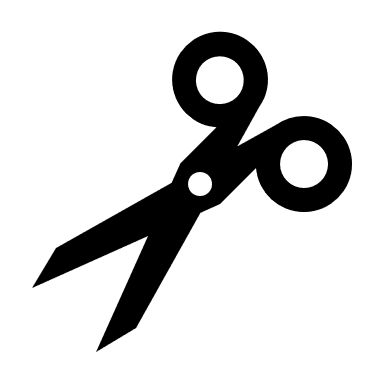 Specifically, the following questions were addressed: (1)  Do teachers differ in their interactions with boys and girls? (2)  Are there differences in the patterns of such interactions in different subject areas? (3)  Do teachers differ in their interactions with high and low achieving students? (4)  Are there differences in the patterns of such interactions in different subject areas?09 Role PlayInstruction: come up with a role play of maximum three minutes, based on the situation described below.  Decide who will play the role of teacher and who of children.Situation 5 Teacher Sihle is a grade R teacher. He overheard children in his class talking to a boy child who always has nail polish on his fingers nails and doesn’t want to be called Tom but Tee. They were asking him why he painted his nails because he is not supposed to do so AND why he wants to be called by girl’s name as he is a boy and boys don’t do that? Teacher Sihle needs to come up with a proper conversation to address the discussion. Please role play how teacher Sihle can deal with the situation (You can check out light bulb: HELP CHILDREN TO REFLECT ON GENDER DIVERSITY on page 40 and 41 for inspiration)